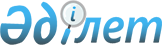 О заключении Соглашения между Правительством Республики Казахстан и Правительством Республики Корея относительно займа Фонда Экономического Развития и СотрудничестваПостановление Правительства Республики Казахстан от 20 августа 1999 года № 1213

      В целях реализации достигнутой договоренности о заключении Соглашения между Правительством Республики Казахстан и Правительством Республики Корея относительно займа Фонда Экономического Развития и Сотрудничества Правительство Республики Казахстан постановляет: 

      1. Заключить Соглашение между Правительством Республики Казахстан и Правительством Республики Корея относительно займа Фонда Экономического Развития и Сотрудничества. 

      2. Настоящее постановление вступает в силу со дня подписания. 



 

         Премьер-Министр 

      Республики Казахстан 

 

     (Специалисты: Склярова И.В.,                   Кушенова Д.С.)
					© 2012. РГП на ПХВ «Институт законодательства и правовой информации Республики Казахстан» Министерства юстиции Республики Казахстан
				